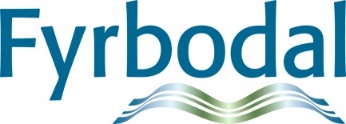 Minnesanteckningar Nätverk BoU utförare 2020-09-14Mötet genomförs med stöd av Teams.Deltagare: Monica Backman (Bengtsfors), Martina Dahlöf (Vänersborg), Gunnel Olsen (Vänersborg), Ellinor Ekensskär (Uddevalla), Camilla Andersson (Uddevalla), Anette Netskar (Dals-Ed), Christina Gustafsson (Dals-Ed), Monika Backman (Bengtsfors), Peci Fatjon (Tanum), Marita Almén (Mellerud), Maria Hed (Åmål), och Elisabeth Bredberg (Fyrbodal).Helena Post Mårtensson pratar om Work flow i socialtjänsten. Helena är socionom och har jobbat i socialtjänsten ca 25 år. Hon har under många år arbetat med att undervisa medarbetare, chefer/ledare i hjärnsmart arbete. Workflow-metoden guidar mot en mer hjärnsmart tillvaro där uppgift står i focus. Helena pratar om neurologisk forskning, och ger förståelse för hur hjärnan fungerar. Alla i socialtjänsten har jobb som ställer höga krav. Det är jobbigt att vara i den arbetsmiljön. Vi styr inte inflöde och vi anpassar oss till andras behov. Vi kan jobba en hel dag utan att få något gjort. För att komma tillrätta med det behöver man hitta bättre sätt att arbeta; Det kan handla om att avlasta hjärnan och att variera i intensitet; Brainhacking, Onboarding och jaga tidstjuvar.  Vi behöver skapa en miljö kring socialarbetarna för att minska påfrestningarna. Stöd av kollegor, stöd av chefer och kollegiala träffar. Att förändra beteenden är ibland svårt för oss människor, och kräver insikt, motivation och uthållighet. Vad behöver ändras, varför och hur är centrala frågor. Vi måste kanske ha hjälp med knuff i rätt riktning. Ibland skjuter vi på uppgifter. Vissa tråkiga uppgifter förhalar vi. För att bättre kunna fokusera kanske vi behöver stimuli-sanera. Helena har skrivit en bok om Workflow – hållbar och effektfull på jobbet. Där kan man läsa mer. Länk till den: https://www.komlitt.se/product.html/workflow---hallbar-och-effektfull-pa-jobbet?category_id=74BBIC BBIC utbildare ska finnas i varje kommun. Socialstyrelsen har bjudit in kommuner som saknar BBIC utbildare till en digital utbildning 4:a halvdagar i sept/oktober. De kommuner saknar BBIC utbildare prioriteras. Finns behov av BBIC utbildning så hör av Er till Elisabeth Bredberg eller Camilla Andersson. Förslag ny socialtjänstlag. Några kommuner har hunnit diskutera innehåll i förslaget. Det finns förbättringsområde för kommunerna i kravet på god kvalité, där kvalitet ska systematiskt följas upp och fortlöpande utvecklas och säkras. Delaktighet för barn och ungdomar poängteras och viktigt att säkra det i både utredningsarbete och behandlingsarbete. I Vänersborg har de börjat använda föreningen Maskrosbarns barnrättsbox i sitt arbete med delaktighet barn/ungdomar. Bra med poängtering att socialtjänsten ska ha ett förebyggande perspektiv och inriktas på att vara lättillgänglig. PDF SKR presentation 28 augusti 2020. Annika Svantesson (familjebehandlare familjeteamet Trollhättan), berättar om sitt arbete med föräldragrupp barn/ungdomar med Problematisk skolfrånvaro/hemmasittare. Projektet med föräldragruppen började de utforma för ett år sedan. Socialtjänsten tillsammans med utbildningsförvaltningen jobbade fram idén. Första föräldragruppen startades i februari 2020.  Att vara med i gruppen är ett servicespår. Föräldrarna träffar andra föräldrar i liknande situation för att få stöd och bli stärkta. De samtalar och diskuterar och delar situationen. De får möjlighet att ställa frågor och få information. Gruppen träffas vid sex tillfällen. Sjätte träffen är en senarelagd återträff. Teman på träffarna är: kommunikation och relation, barnet och familjen, föräldrar samt psykisk ohälsa. Vid ett tillfälle deltar Hans Ek från BUP och informerar. Gruppledarna jobbar med att föräldrarna ska få verktyg och förklaringsmodeller från KBT, coaching och ett relationistiskt förhållningssätt. Vid frågor om denna verksamhet kontaktar Ni annika.svantesson@trollhattan.seNästa nätverksmöte: 23 november 2020, kl 13-16. Punkter på dagordningen; Vi pratar om hur kommunerna arbetar med servicespår. Maria Hindebo Lundh berättar om sitt arbete med barnobservationer. Uddevalla berättar om sitt pågående arbete med BBIC, uppdrag och genomförandeplaner. Uddevalla berättar mer om sina servicespår; Föräldraresurs och Föräldrakompassen. De håller också på att jobba fram nytt samarbete skola/socialtjänst och kanske kan berätta något om det.Frågor från kommunerna: Hur arbetar Ni med genomförandeplan under utredningstiden? Är det OK att göra bara en arbetsplan under utredningstiden. I kontakt med Socialstyrelsen verkade det viktigaste vara att det fanns en planering. Det tolkades som att det skulle kunna vara ok med arbetsplan. Någon kommun gör genomförandeplan på det som ”görbart”. Använder det som är användbart i BBIC. BBIC stämmer överens med lagstiftningen. Rubrikerna i BBIC blir en påminnelse om det som ska vara med. Men man kan ta bort rubrikerna, bara den viktigaste informationen finns med. Övrigt:Metodguiden, Socialstyrelsen har uppdaterats med nya beskrivningar av; Bekymringssamtal-orossamtal, Family Check-up (FCU), Chase – ungas röster, YLS/CMI 2.0. Läs mer: Till Metodguiden på socialstyrelsen.seSocialstyrelsen har startat en samarbetsyta på LinkedIn för yrkesverksamma inom den sociala barn- och ungdomsvården. Länk till den:
http://www.linkedin.com/showcase/social-barn--och-ungdomsvårdSocialstyrelsen har tagit fram ett stöd för socialtjänsten i samband med att barn välkomnas till ett möte. En genomgång av frågor att reflektera kring och exempel på kallelser. https://www.socialstyrelsen.se/globalassets/sharepoint-dokument/artikelkatalog/ovrigt/2020-6-6838.pdf?utm_campaign=nyhetsbrevKG200818&utm_content=unspecified&utm_medium=email&utm_source=apsis-anp-3Socialstyrelsens webbaserade stöd ”Yrkesintroduktion för socialtjänstens barn och ungdomsvård”. Materialet riktar sig till nya socialsekreterare och ger arbetsledarna stöd för planering av introduktionen. Stödet består av flera delar. Du hittar materialet i sin helhet på Socialstyrelsen utbildningsportal. https://kunskapsguiden.se/omraden-och-teman/barn-och-unga/yrkesintroduktion-for-socialtjanstens-barn--och-ungdomsvard/. Stöd för att introducera medarbetare till socialtjänstens barn- och ungdomsvårdVid pennanElisabeth BredbergNätverksledare